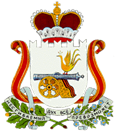 АДМИНИСТРАЦИЯ  ТУМАНОВСКОГО  СЕЛЬСКОГО ПОСЕЛЕНИЯВЯЗЕМСКОГО РАЙОНА СМОЛЕНСКОЙ ОБЛАСТИПОСТАНОВЛЕНИЕот 20.03.2017    №29   село Туманово     В целях активации деятельности предприятий, организаций всех форм собственности и населения по повышению уровня благоустройства и санитарного содержания населенных пунктов на территории Тумановского сельского поселения Вяземского района Смоленской области     Администрация Тумановского сельского поселения Вяземского района Смоленской области  постановляет:    1. Провести с 03 апреля по 30 апреля 2017 года включительно месячник весенних работ по санитарной очистке, озеленению и благоустройству на территории Тумановского сельского поселения Вяземского района Смоленской области:     - уборку дворовых и прилегающих территорий ЛПХ граждан;     - ремонт деревянных  ящиков для твердых бытовых отходов, в случае отсутствия изготовить в месячный рок;     - ремонт и окраску ограждений ЛПХ граждан;     2.  Председателю постоянной депутатской комиссии по ЖКХ, благоустройству Левшинову В.А. организовать и провести:     - обрезку деревьев и уборку территории парка;     - ликвидацию стихийных свалок;     - субботник по уборке территории гражданского кладбища, братского захоронения в с.Бывалицы;     -провести озеленение вдоль дорог к д.Теплуха, д.Черниково.     3.  Рекомендовать руководителям предприятий и организаций, независимо от форм собственности, индивидуальным предпринимателям провести ремонт и окраску фасадов зданий.     4. Итоги месячника подвести не позднее 15 мая текущего года на сходе граждан.     5. Обнародовать настоящее постановление путем размещения на информационных стендах Администрации Тумановского сельского поселения Вяземского района Смоленской области и разместить на официальном сайте Администрации.     6.   Контроль за исполнением данного постановления оставляю за собой.Глава муниципального образованияТумановского сельского поселенияВяземского района Смоленской области                                                 М.Г.Гущина О проведении весеннего месячника по санитарной очистке и благоустройству населенных пунктов на территории Тумановского сельского поселения Вяземского района Смоленской области